Аналитическая записка по результатам анкетирования родителейСтаршей группы «Барбарики»Комбинированной направленностиМуниципальное дошкольное образовательное бюджетное учреждение Ирбейский детский сад №4 «Дюймовочка» за 2021-2022 учебный годЦель: выявить уровень удовлетворенности родителей качеством деятельности сотрудников  старшей группы «Барбарики» комбинированной направленности в МДОБУ Ирбейский д/с №4 «Дюймовочка»Традиционно, в конце учебного года, родители участвовали в мониторинге «Удовлетворенность качеством дошкольного образования» результаты которого продемонстрировали высокую степень удовлетворённости родителей различными аспектами деятельности ДОУ: оснащенность, квалифицированность педагогов, развитие ребенка, взаимодействие с родителями.Родителям предлагалось ответить на вопросы, используя четырехуровневую оценку: «согласен»,  «скорее согласен, чем не согласен»,  «скорее не согласен, чем согласен», «не согласен».Списочный состав группы составляет   24 воспитанник из 24 семей. В анкетировании приняли участие 21 семей, что составило 87,5% от возможного числа респондентов.При анализе анкет было выявлено:Родители, участвовавшие в мониторинге, отметили, что их ребенку нравиться посещать детский сад. Этот критерий показывает, что воспитанники с желанием посещают детский сад.Все родители, участвовавшие в мониторинге, считают, что их дети   хорошо развиваются, благодаря работе воспитателей и  сотрудников детского сада. Следовательно, родители удовлетворены качеством образования, которое получает ребенок в группе на 100%. Процент родителей считающих, что в детском саду учитывают интересы детей составил 97%. Этот показатель говорит о том, что взаимодействие педагога с детьми выстроено грамотно. Прослеживается  индивидуализация развития детей в детском саду. Параметры  мониторинга по безопасности ребенка в детском саду и по уходу  и присмотру  соответствуют максимальной оценке,  что говорит о высокой степени доверия родителей педагогам и сотрудникам детского сада в целом.Процент родителей, которых удовлетворяет  материально- техническое обеспечение  детского сада достаточно высокий, он обусловлен привлечением родителей к реализации проектов, направленных на благоустройство участков и групп. А также участием родителей в конкурсах, обеспечивающих привлечение денежных средств в детский сад и улучшение его материальных условий.Процент родителей считающих, что при планировании образовательной деятельности учитываются интересы и потребности родителей составляет 94%. Показатель демонстрирует высокая активность родителей и участие в событийной жизни группы и детского сада.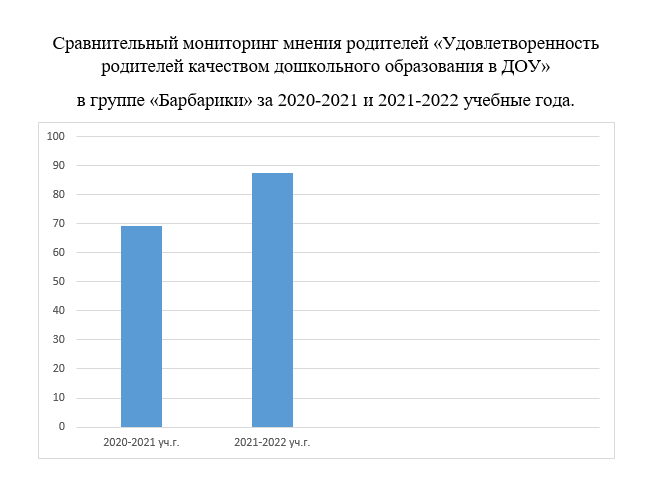 По результатам мониторинга уровень удовлетворительности родителей повысился на 18,1 % что позволяет сделать следующий вывод: уровень удовлетворенности   качеством дошкольного образования в группе повысился. Данная система позволяет максимально удовлетворить запросы родителей.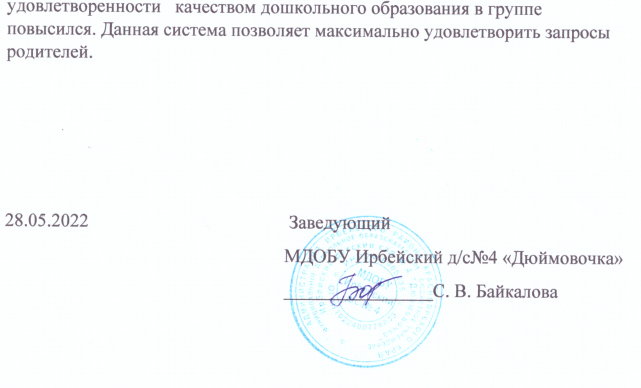 28.05.2022                                           Заведующий                                                             МДОБУ Ирбейский д/с№4 «Дюймовочка»                                                            ________________С. В. БайкаловаСтаршая группа(воспитатели Парфентьева С.И, Широкова О.М.)2021-2022 уч. годСредний показатель по детскому садуПроцент родителей считающих, что их ребенку нравится ходить в детский сад10093,85Процент родителей считающих, что их  дети хорошо  развиваются благодаря работе воспитателей и сотрудников детского сада10095,03 Процент родителей считающих,  что детском саду учитывают интересы детей9796,83Процент родителей считающих, что в детском саду  хороший присмотр и уход за детьми10097,16Процент родителей считающих, что в детском саду их дети находятся в безопасности 10098,09Процент родителей, которых удовлетворяет управление детского сада9895,64Процент родителей, которых удовлетворяет  материально- техническое обеспечение  детского сада9698,16Процент родителей считающих, что при планировании образовательной деятельности учитываются интересы и потребности родителей9493,09Учебные годаСредний показатель по группе2020-202169,4%2021-202287,5%